★この事業は障害者福祉基金・フェスピック事業助成の助成を受けています。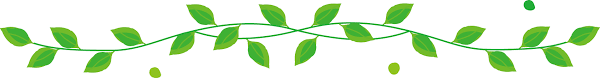 女性障害者対象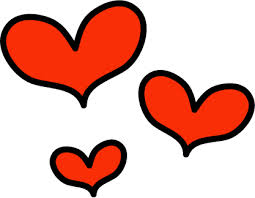 ピア・カウンセリング集中講座この集中講座は、ピアカウンセリングの基礎講座です。「ピアカウンセリングって何だろう？」「聞いたことはあるけど、不安で参加したことがない」というかたも。ぜひこの機会に体験してみませんか？「ピア」とは仲間とか対等という意味です。障害をもつ仲間同士で話を聴きあうことで、その人がもともと持っている力を取り戻していくのがピアカウンセリングです。特に今回は女性の方対象になっているので、よりピアな立場で参加していただけます。日時　2016年6月18日（土）14：00～6月20日（月）１1：30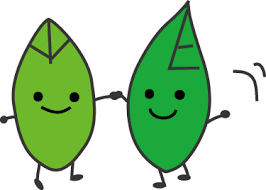 　　　※全3日間・宿泊を伴います場所　しあわせの村　研修館（宿泊は宿泊館）＜アクセス＞ＪＲから市バス６６系統３０分地下鉄から市バス１２０系統３０分参加対象　障害や難病をお持ちの女性でピア・カウンセリングに興味のある方(手帳の有無は問いません)　　　　　全日程参加できる方定員　8名程度(定員を超える申し込みがあった場合は選考となります)※初めての方を優先します。ﾘｰﾀﾞｰ　　　 寺田　さち子氏（リングリング）、殿村　久子氏（ＣＩＬくにたち）藤原　久美子（自立生活センター神戸Ｂｅすけっと）参加費　15,000円（交流会費・宿泊費２泊分・行事保険を含みます）　　　※　宿泊を伴う介助者がいる場合は、別途宿泊費(3,000円×2泊分)必要です。　　　※　交通費、飲食費、その他個人で必要なものは各自ご負担ください。　　　※　託児については個別にご相談ください。※　介助者は基本的にご自身でお連れください。難しい方はご相談ください。食事　館内にレストランや売店がありますので、そちらで各自おとり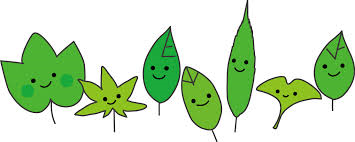 下さい。※コンビニエンスストアはありません。申し込み締切　2016年5月13日（金）※手話通訳・文字通訳・点字資料・託児など必要なかたは、できるだけ早くお知らせください。　　　　　　　　※お申し込みのあった方には5月20日（金）頃までに参加の可否を連絡させていただきます。　それまでに連絡がない場合はお問い合わせください。申し込み方法　申込書にご記入の上、E-mail、ファクシミリまたは郵送で送付して下さい。　以上の方法が難しい方は、お電話でも結構です。　お申込み・お問い合わせは　自立生活センター神戸・Beすけっと(びすけっと)〒653-08１2　神戸市長田区長田町5-3-22電話 (078)641-6618　　　Fax　(078)641-6632Ｅ－Ｍａｉｌ　bescuit_fujiwara@yahoo.co.jp 担当：藤原